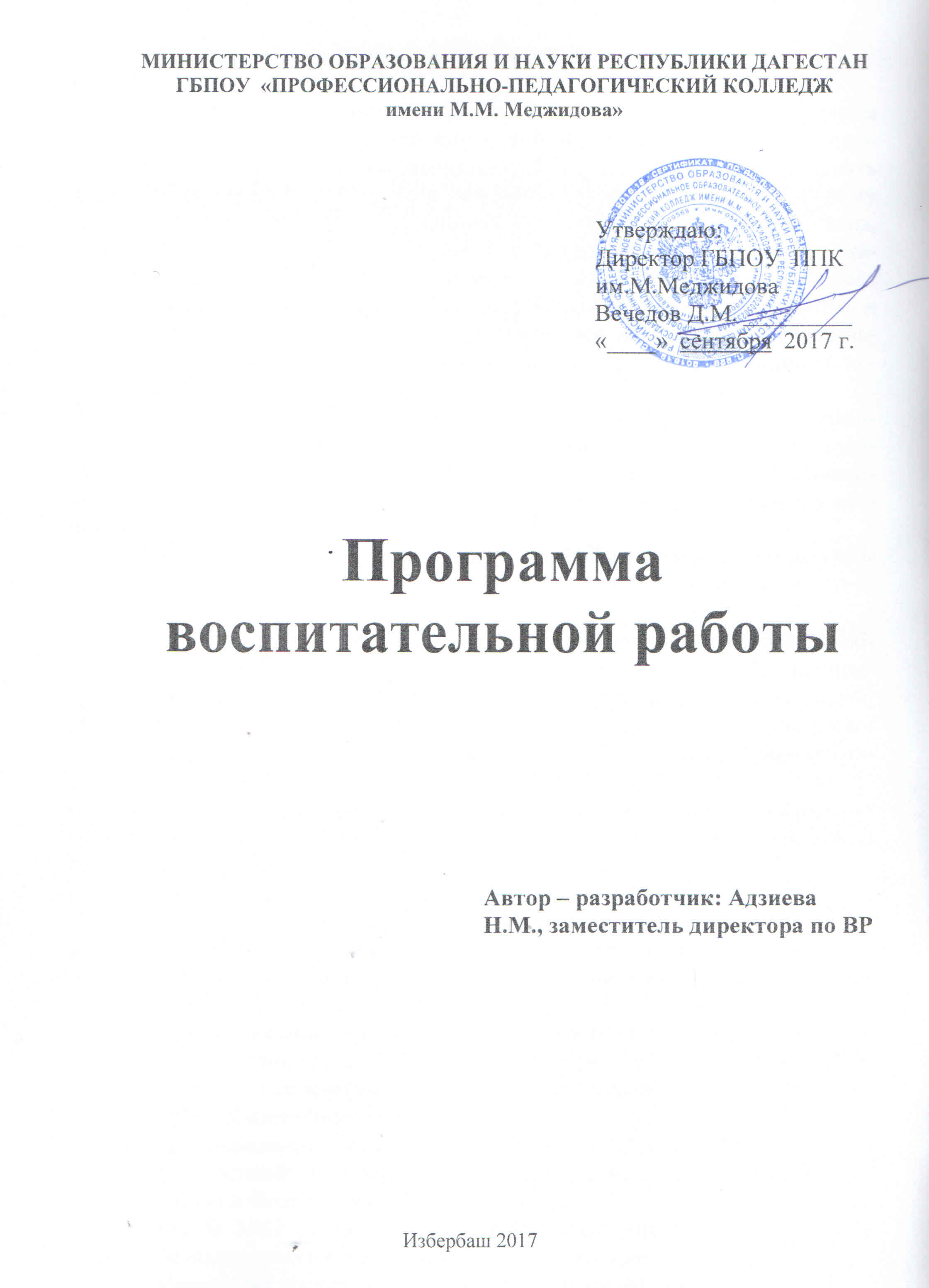 ПОЯСНИТЕЛЬНАЯ ЗАПИСКАНеобходимость создания программы воспитательной работы колледжа вызвана конкретными потребностями стратегического развития  образовательного учреждения в рамках воспитания личности, способной выполнять функции гражданина, работника и семьянина. В настоящее время нашему  обществу нужны высококвалифицированные специалисты среднего звена, способные самостоятельно проектировать профессиональную карьеру, характеризующиеся нравственной зрелостью и ответственностью, которого должны отличать умение критически мыслить, анализировать поступки и факты, отстаивать собственную точку зрения. Все это требует от образовательного учреждения создания условий для успешной социализации и эффективной самореализации обучающихся.Система воспитательной работы  ППК им. М.Меджидова - это развивающийся во времени и пространстве самоорганизующийся комплекс взаимосвязанных компонентов, направленный на создание условий для социализации, самореализации и  самосовершенствования личности будущего специалиста.   Воспитательная работа в колледже  является составной частью учебно-воспитательной работы и является одним из основных видов деятельности педагогического коллектива.   Приоритетами воспитательной работы  являются: формирование общей культуры личности обучающихся и студентов, их успешная социализация в обществе и адаптация на рынке труда, воспитание гражданственности, духовности, инициативности и самостоятельности, уважения к правам и свободам человека, любви к окружающей природе, Родине, семье, формирование ЗОЖ.При определении приоритетов в содержании воспитания, основных направлений воспитательной работы основанием для разработки программы воспитательной работы стали: Конституция РФ;Семейный кодекс Российской Федерации.Международная конвенция о правах и свободах человека;Федеральный Закон Российской Федерации «Об образовании в Российской Федерации» от 29.12.12г. № 273-ФЗ;Концепция модернизации российского образования до 2020 года;Письмо Минобразования РФ от 21 ноября 2003 г. № 19-52-1130/19-28 «Об обеспечении социального партнерства системы среднего  профессионального образования»;Постановление  Правительства РФ от 5.10.2010 г. № 795  “О   государственной программе «Патриотическое воспитание граждан Российской Федерации на 2011 - 2015 годы» ФЗ № 3347 от 19.08.2003 г. «Об основах системы профилактики безнадзорности и правонарушений несовершеннолетних» др.Концепция воспитательной работы ППК им. М.МеджидоваУстав, локальные акты, регулирующие воспитательную деятельность в колледже.Цель воспитательной работы: создание воспитательной среды, направленной на формирование высокопрофессионального и конкурентоспособного специалиста,  умеющего решать жизненные проблемы, делать нравственный выбор для развития и самореализации в области профессиональной деятельности;  выработку у каждого выпускника современных убеждений и общественно значимых ценностей, качеств социально активной личности и профессионала, способного полноценно, творчески и эффективно жить и работать в новых условиях общественной жизни. Основными задачами воспитательной работы являются: создание системы управления качеством учебно-воспитательного процесса;целостное формирование личности с учетом всестороннего, гармонического развития личности;формирование нравственных качеств личности на основе общечеловеческих ценностей, социально ориентированной мотивации, гармонически интеллектуальной, эмоциональной и волевой сфер развития личности;приобщение воспитанников к общественным ценностям в области науки, культуры, искусства;воспитание жизненной позиции, соответствующей демократическим преобразованиям общества, правам и обязанностям личности;развитие склонностей, способностей и интересов личности с учетом ее возможностей и желаний, а также профессиональных и социальных требований к получаемой специальности;организацию познавательной деятельности, развивающей индивидуальное и общественное сознание;организацию личностной и социально ценной, многообразной деятельности, стимулирующей формирование качеств личности, необходимых для конкурентноспособного специалиста;развитие важнейшей социальной функции личности – общения в изменяющихся условиях трудовой деятельности и социуме.Сроки реализации программы воспитательной работы: 2015 – 2020гг. Этапы реализации программы воспитательной работы:Ориентировочный (сентябрь 2017г. - январь 2018г.)Выявление перспективных направлений развития воспитательной работы ГБПОУ ППК им. М.Меджидова и моделирование нового воспитательного пространства, обеспечивающего их поддержку.Основной этап (январь 2018г.- май 2021 гг.)Внедрение новой модели воспитательной работы  ГБПОУ ППК им. М.МеджидоваОбобщающий (июнь 2021 - сентябрь 2022 г.)Анализ  реализации программы воспитательной работы ГБПОУ ППК им. М.Меджидова.Данная программа является частью процесса социализации и самореализации обучающихся и протекает под определенным социальным и педагогическим контролем.  Основные исполнители программы воспитательной работы: педагогический коллектив;обучающие, студенты колледжа;родители (законные представители).Ожидаемые результаты программы воспитательной работы: раскрытие творческого, физического и познавательного потенциала обучающихся, их самореализация и адаптация в социуме и профессиональной среде;формирование социально зрелой личности, обладающей четкой социальной позицией и умеющей эффективно применять навыки бесконфликтного общения;осознание обучающимися роли профессионализма, чувства ответственности перед выбранной профессией, специальностью, успешной адаптации и социализации в современных условиях;готовность к осмысленной жизни и деятельности в гражданском обществе и эффективной самореализации;сформированность нравственных принципов личности способной выполнять функции гражданина, работника и семьянина.Основные направления  (модули)  программы воспитательной работы:Программа воспитательной работы охватывает основные направления воспитания, которые позволяют обучающимся реализовать себя в современных условиях, сформировать гражданскую зрелость, культурно-нравственную личность, воспитать трудолюбие, профессиональные качества личности и быть востребованным современным  обществом.Возможные риски программы воспитательной работы и пути ихпреодоления При внедрении инновационной адаптивной модели системы воспитательной работы могут возникать и определенные риски, такие как:отсутствие мотивации у подростков;инертность педагогов и обучающихся;инертность внешней среды.Пути преодоления трудностей:Достаточно высокий уровень управленческой компетентности исполнителей программы, информационно - разъяснительная работа, обеспечение  методического сопровождения и согласованности действий между всеми участниками учебно-воспитательного процесса значительно снизят возможные проблемы. Внедрение механизмов поощрения и финансового стимулирования для педагогического и студенческого коллективов снизит  возможность возникновения трудностей при реализации программы воспитательной работы.Модуль «Профессия». Цель – комплексная подготовка студентов к выполнению всесторонних профессиональных функций.Задачи:Создание условий для овладения комплексом профессиональных знаний.Воспитание профессионально-важных качествРазвитие чувства долга и ответственностиРазвитие познавательной активности, культуры умственного труда.Формы и методы:Мероприятия, направленные на адаптацию студентов – первокурсников, овладение студентами спецификой обучения в колледж;Исследование индивидуально-психологических особенностей студентов, степени их готовности к освоению профессии;Мероприятия по развитию интереса, уважения к будущей  профессии.Профориентационные мероприятия;Изучение нормативно-правовой базы колледжа – Устава, правил внутреннего распорядка, локальных актов;Организация и проведение встреч студентов, студенческого актива с администрацией колледжа по актуальным вопросам организации УВП в колледже, студенческом общежитии; Выявление студентов и семей группы «риска»; Индивидуальная работа со студентами и семьями группы «риска».Мероприятия в течение учебного года в рамках модуля: Торжественное посвящение в первокурсники; вручение студенческих билетов; классные часы  по профессиональной направленности, конкурс сочинений «Мой профессиональный выбор», олимпиады и конкурсы по предметам, встречи со специалистами, работа социально-психологической службы (диагностика, помощь), родительские собрания и лектории.Модуль  « Патриот»Цель – формирование у студентов  чувства гражданского и патриотического долга.Задачи: 1.правовое просвещение студентов.2. формирование чувства уважения к истории своего Отечества, становление активной гражданской позиции.3. развитие добровольческого движения, студенческого самоуправления.Формы и методы:Изучение истории и культуры Отечества  и родного края в ходе учебного процесса  и  внеаудиторной деятельности (конкурсы, фестивали, викторины, олимпиады, тематические вечера и классные часы, экскурсии в музей, поездки по местам боевой славы, концерты).Мероприятия, посвященные героизму народа в Великой отечественной войне.Участие в благотворительных акциях, митингах, чествованиях ветеранов.Создание музея истории колледжа. Правовое просвещение студентов, профилактика правонарушений   (групповые, курсовые собрания по изучению устава, Правил  внутреннего распорядка в колледже, в студенческом общежитии).Организация и проведение встреч с работниками  ОВД ,юристами, инспекторами по делам несовершеннолетних.Индивидуальная профилактическая работа со студентами, семьями группы «риска»Участие студентов в социально-значимых акциях и в добровольческих  движениях: «Молодая гвардия», «Георгиевская ленточка», «Вахта памяти» и др. Модуль  « Здоровье»Цель – формирование здорового образа жизниЗадачи: Воспитание ответственности за собственное здоровье и здоровье окружающих.Создание условий для психологического, социального и  физического благополучия.Обеспечение условий для занятий физкультурой и спортом.Организация работы по профилактике  табакокурения, алкоголизма, наркомании.Обеспечение безопасной и здоровой среды обучения.Формы и методы:Рациональная организация учебного процесса в соответствии с нормами Санпин. Регулярный мониторинг  состояния здоровья студентов.Организация работы спортивных секций. Санитарно-просветительская  работа по предупреждению и профилактике вредных привычек - дни здоровья, выпуск стенгазет, конференции, встречи с врачами - специалистамиСовместные спортивные мероприятия Организация участия сборных команд колледжа на городских, областных соревнованиях среди СПО Проведение открытых тематических классных часов  и спортивных мероприятий.Работа социально-психологической службы колледжа – проведение тренингов, мероприятий. Волонтерские акции «Начни свое утро с зарядки»», «В здоровом теле – здоровый дух» и т.д.Модуль «Экология»Цель – формирование ответственного отношения к окружающей средеЗадачи: 1.формирование  экологического  мировоззрения, нравственности и экологической  культуры людей. 2.Привлечение обучающихся к охране природных ресурсов как компонентов окружающей среды. 3.Активизация бережного, этического отношения к окружающей среде. 4. Воспитание  ответственности за природу, за все компоненты растительного и животного мира. Формы и методы:Проведение различных  творческих мероприятий и конкурсов  экологической   направленности («Природа - наш дом», «Берегите Землю»,  брейн-ринги, викторины и т.д.)  Мероприятия по озеленению и благоустройству территории колледжа, общежития, воинских захоронений,  участие в городских субботниках, в акции «Чистый берег»Проведение уроков краеведения;Организация выездных экскурсий по достопримечательностям республики.Модуль «Досуг»Цель –  создание оптимальных условий для развития этической и эстетической культуры студентов.Задачи:  - Психолого-педагогическое и эстетическое просвещение студентов; - Оказание практической помощи в совершенствовании навыков межличностного и коллективного общения; -  Воспитание эстетического вкуса; - Создание оптимальных условий для творческого развития личности; -  Организация досуга и свободного времени молодежи.Формы и методы:1.Изучение интересов студентов, путем проведения анкетирования,  психологических тренингов, круглых столов, диспутов, как в колледже, так и в студенческом общежитии;2. Проведение вечеров, праздников, конкурсов, концертов;3. Проведение смотра художественной самодеятельности, смотра-конкурса на лучшую группу;4. Участие в городских, областных, всероссийских конкурсах и фестивалях;5. Организация работы творческих коллективов колледжа; 6. Организация экскурсий в музей, театр, посещения выставок, поездок по историческим местам.Модуль «Самоуправление» Цель – вовлечение студентов в социально-значимую деятельность: создание условий для развития личности студента как человека интеллигентного, творческого, инициативного, способного к саморазвитию, признающего гуманное отношение к человеку наивысшей ценностью, обладающего демократическим сознанием, отвечающего современным социально-экономическим требованиям к высококвалифицированному специалисту.Задачи: создание условий для самовыражения, самоутверждения и реализации каждого студентов через представление широкого выбора направлений и видов деятельности в организации жизнедеятельности коллектива;поддержка социальных инициатив молодежи;воспитание чувства гордости за причастность к решению вопросов и проблем колледжа;развитие  организаторских, лидерских  и творческих способностей формирование  позитивных тенденций психического состояния участников студенческого  самоуправления в урочной и внеурочной деятельности;защита гражданских прав и интересов обучающихся.Формы и методы:Организация и проведение традиционных праздников;Организация  и проведение творческих конкурсных и спортивных программ, вечеров, КВН;Разработка символики студенческого самоуправления;Участие в различных акциях, конкурсах, мероприятиях проектах;Организация творческих выставок студенческих работ; Организация работы студенческих средств массовой информации (студенческая газета, информационные стенды  и т.д.)Создание страницы в системе Интернет, освещающей жизнь студентов;Организация и проведение субботников по благоустройству территорий и помещений, по озеленению территории и т.д.;Поддержка социальных инициатив студенческой молодежи;Организация дежурства обучающихся  по поддержанию общественного и санитарного порядка.Приложение 1.Направления и механизм реализации программы воспитательной работы в ГБПОУ  «ПРОФЕССИОНАЛЬНО-ПЕДАГОГИЧЕСКИЙ КОЛЛЕДЖимени М.М. Меджидова»Приложение  2.План воспитательной работы                                                                                на 2019-2020 учебный годМероприятия, проводимые в течение года по различным направлениям, реализующим программу воспитательной работы колледжаПриложение  3.План работы Совета кураторов на 2019-2020 учебный год. Цель -  создание оптимальной социально-педагогической воспитывающей среды, способствующей  творческому развитию и самореализации студентов колледжа.Задачи:- активизировать включенность студентов в социальное проектирование;- активизировать работу по развитию духовно-нравственных ценностей, формированию культурных норм студентов;- активизировать работу по развитию творческих способностей студентов;- совершенствовать работу по профилактике негативных явлений и ЗОЖ.Основные направления работы:- создание оптимальной социально-педагогической воспитывающей среды, направленной на творческое саморазвитие и самореализацию личности;- пропаганда ценностей физической культуры и здорового образа жизни;- организация работы по профилактике табакокурения, наркомании и ВИЧ-инфекции среди студентов;- организация гражданско-патриотического воспитания студентов;- организация культурно-массовых, спортивных мероприятий;- содействие работе общественных организаций, клубов и общественных студенческих объединений и коллективов колледжа.№п/пМодули программыФормы работыСрокиИсполнители1.ДосугПосвящение в студенты;культурно-массовые мероприятия;праздники и памятные даты колледжа;проведение открытых мероприятий учебными группами участие в федеральных, региональных и городских студенческих программах;участие в студенческих и молодежных форумах, фестивалях, конкурсах и смотрахвыставки картин в выставочном зале;встречи с писателями, поэтами, композиторами, художниками и т.д.экскурсии в городской  краеведческий музей;просмотры кинофильмов и телепрограмм2017-2022заместитель директора по ВР;председатель Совета кураторов, руководители кружков, руководитель Молодежного центра,зав.библиотекой2.Профессияорганизация дежурства по колледжу;анкетирование по вопросам жизненно-важных ценностей, отношения к познавательному процессу; к участию в общественной жизни, к выбранной профессиипланирование и проведение мероприятий по профориентации;организация работы подготовительных курсов;выпуск информационных буклетов;информация в прессе;проведение дня открытых дверейродительские собрания;индивидуальные беседы с родителями;анкетирование родителей по вопросам удовлетворенности учебно-воспитательным процессом в колледже2017-2022заместители директора по ВР и УПР; педагог-психолог,кураторы учебных групп,заведующие отделениями; методист; председатель Совета кураторов,председатели цикловых комиссий3.Здоровьеадаптация в колледже;изучение индивидуальных особенностей студентов;индивидуальные беседы с психологом;психология коллективных отношений;ведомые и ведущие члены коллектива;организация и проведение мероприятий в группахлекции и беседы на психологические темыработа спортивных секций;соревнования между группами;проведение дней здоровья участие в городских соревнованияхлекции и беседы на медицинские темы;разъяснительная работа;выпуск газет, плакатов, бюллетеней «Молодежь против наркотиков» и к Международному дню борьбы со СПИДомвлияние вредных привычек на здоровье будущих детей;дети – наше будущее;семья и карьера2017-2022Педагог-психолог;руководитель физвоспитания; медработник, кураторы  учебных групп, воспитатель в общежитии4.Патриотизучение и соблюдение правил внутреннего распорядка;изучение истории колледжа;лекции и беседы на патриотические, нравственные, гражданские темыизучение отечественной истории;изучение истории своего края и города;организация и проведение мероприятий в связи с памятными датами России;проведение встреч с ветеранами войн;участие в вахтах памятиантитеррористические мероприятия;беседы и лекции о традициях народов различной национальности, взглядов и религий;проведение мероприятий на иностранном языке;профилактика негативных явлений;работа комиссии по профилактике правонарушений;встреча с работниками правоохранительных органов;Конституция – основной закон жизни;изучение вопросов трудового и гражданского законодательства;изучение вопросов семьи и брака2017-2022педагог – организатор; кураторы; педагоги – преподаватели социально-гуманитарных дисциплин,руководитель Молодежного центра,инженер по технике безопасности 5.Самоуправление работа студенческого совета;проведение дней самоуправленияподдержание сайтов колледжа в сети Интернет;выпуск стенгазет;оформление групповых альбомовпосещение детских домов;- посещение УСЗН;участие в городских акциях по оказанию помощи инвалидам и сиротам;волонтерская деятельность;помощь товарищам, попавшим в трудные жизненные ситуацииоказание материальной помощи нуждающимся студентам;оказание помощи детям-инвалидам;оказание помощи детям сиротам и без попечения родителей;соблюдение Конвенции о правах ребенка;назначение социальных стипендийвоспитательная работа в общежитии Колледжа2017-2022заместитель директора по ВР; председатель Совета кураторов, психолог,студсовет, кураторы,воспитатель в общежитии6.Экологияпроведение субботников;работа на закрепленных участках по озеленению и благоустройству территорииучастие в экологических акциях2017-2022Руководитель кружка,Кураторы, председатель студенческого профсоюзного комитета№п/пСроки выполненияМероприятия по реализации программы ВР колледжа Модуль  воспитательной программыДокументы, регламентирующие выполнение раздела работыИсполнители, ответственныеДокументы, отражающие итог работы1.сентябрьТоржественная линейка, посвященная началу учебного года«Досуг»Исп. – председатель Совета кураторов,Отв. - администрацияОтчет педагога-организатора, сайт колледжа2.сентябрьНазначение кураторов учебных групп. Коллективный договор колледжа, Устав колледжаИсп. – зав. отделениямиОтв -  администрацияПриказ директора колледжа3.До 15 сентября 2019 годаСоставление планов педагога-психолога, Совета кураторов, кураторов групп на 2019-2020 учебный год.Типовые положения и внутренние положения о работе учебного заведенияОтв. – зам. директора по ВР; председатель Совета кураторов,педагог-психолог; Планы работы4.До 20 сентябряПроведение анкетирования студентов нового набора на предмет определения склонностей к различным творческим аспектам.Формирование активов учебных групп и органов студенческого самоуправления.«Здоровье»«Досуг»«Самоуправление»Устав колледжа,Планы работы колледжаИсп. – кураторы групп, педагог-психологОтв. –  председатель Совета кураторовПриказ директора колледжаПостановление органа студенческого самоуправленияОтчет кураторов групп5.Сентябрь (в течение года по мере необходимости)Ознакомление студентов нового набора   с Уставом колледжа, правилами внутреннего распорядка,  правами и обязанностями студентов. Встречи студентов нового набора с директором колледжа, административно – управленческим аппаратом.«Патриот»Типовые положения и внутренние положения о работе учебного заведенияИсп. – зав. отделением, кураторы группОтв. – зам. директора по ВРПриказ директора колледжа6.сентябрьЗнакомство студентов нового набора  с работой библиотеки колледжа.«Досуг»Типовые положения и внутренние положения о работе учебного заведения, планы работы колледжаИсп. – зав. библиотекой, кураторы группОтв.: председатель Совета кураторовГрафик работы библиотеки7.сентябрьВовлечение студентов нового набора в кружковую деятельность, в клубы по интересам и «Досуг»Планы работы колледжа, Планы кураторов группИсп. – кураторы группОтв. – зам. директора по ВРРасписание кружков, секций, клубов по интересам8.сентябрьВовлечение студентов нового набора  в работу спортивных секций.«Здоровье»Планы работы колледжа, кураторов групп, руководителя физвоспитанияИсп. – кураторы группОтв. – зам. директора по ВРПриказ директора колледжа9.сентябрь Обновление стендов достижений студентов в учебе, спорте, художественной самодеятельности, общественной жизни.«Досуг»Планы работы колледжа, кураторов группИсп. – председатель Совета кураторов,Отв. – зам. директора по ВРПриказ директора колледжа10.сентябрьЗаседание студенческого актива«Самоуправление»Программа воспитательной работыПлан работы студенческого активаИсп. – председатель Совета кураторов, Отв.  - зам. директора по ВРПротокол заседания11.сентябрьПосвящение в студенты«Досуг»«Самоуправление»Типовые положения и внутренние положения о работе учебного заведения,план воспитательной работы колледжаИсп. – педагог-организатор, кураторы, руководители кружковОтв. – зам. директора по ВРОтчет кураторов,Отчет председателя Совета кураторов, Размещение информации на сайте колледжаУчастие в праздничном концерте, посвященном Дню единства народов Дагестана. (Городской Дворец культуры)«Досуг»внутренние положения о работе учебного заведения,план воспитательной работы колледжаРуководители вокальных групп «Лира» и «Горцы» Отв. – зам. директора по ВРОтчет руководителей кружковой работы,Размещение информации на сайте колледжа12.14 сентябряМероприятие,  посвященное Дню памяти жертв фашизма, жертв террористических актов«Досуг»,«Патриот»План воспитательной работы колледжаИсп. – председатель Совета кураторов, руководители кружков,Отв. – зам. директора по ВР График проведения мероприятий,Размещение информации на сайте колледжа1323 сентябряВстреча с представителями отдела просвещения Муфтията РД и работниками правоохранительных органов с целью профилактики молодежного экстремизма и терроризма. «Патриот» «Досуг» Программа воспитательной работыИсп. – председатель Совета кураторов, библиотекарь, кураторыОтв. – зам. директора по ВРГрафик проведения мероприятий14.Октябрь,в течение года Работа социально-психологической службы колледжа (адаптация в колледже;изучение индивидуальных особенностей студентов;индивидуальные беседы с психологом;психология коллективных отношений;ведомые и ведущие члены коллектива;организация и проведение мероприятий в группах)«Здоровье»Программа воспитательной работы План работы педагога-психологаИсп. – педагог-психологОтв. – зам. директора по ВРОтчет педагога-психолога на административном совещании151 октябряВолонтерская акция, посвященная Дню пожилого человека«Самоуправление»Программа воспитательной работы План работы студенческого активаПлан работы отряда волонтеровИсп. –  педагог-психолог,   Руководитель отряда волонтеров               Отв.  – руководитель Молодежного центраФотоотчет на сайте колледжа16. 5 октябряКонцерт ко Дню УчителяВыпуск  поздравительной стенгазеты «Досуг»Программа воспитательной работыИсп. – руководители кружков, кураторыОтв. – зам. директора по ВРС/СОтчет председателя Совета кураторов, отчет кураторов, сайт колледжа17.октябрьКлассные часы на правовую тематику «Патриот»Программа воспитательной работыПланы работы кураторовИсп. – кураторыОтв. – председатель Совета кураторовОтчет кураторов18.22 октября Конкурс чтецов  среди студентов нового набора «Гамзатовские дни»«Досуг» «Патриот»Программа воспитательной работыПланы работы кураторовИсп. –руководитель кружка «Клуб любителей поэзии», педагоги спец. дисциплинОтв. – зав. ПЦК филологических дисциплинФотоотчет на сайте колледжа19.октябрьЗаседание студенческого актива«Самоуправление»Программа воспитательной работыПлан работы студенческого активаИсп. – председатель С/СОтв.  - зам. директора по ВРОтчет председателя С/С20.октябрьПосещение спектакля Даргинского музыкально-драматического театра«Досуг»Программа воспитательной работыПланы работы кураторовИсп. – кураторыОтв.  - зам. директора по ВРОтчет кураторов,Фотоотчет, информация на сайте колледжа21.октябрьСубботник«Экология» «Самоуправление» Программа воспитательной работыИсп. – кураторыОтв. – председатель студенческого профсоюзного комитетаФотоотчет, информация на сайте колледжа22.ноябрьСмотр-конкурс  среди студентов нового набора (Итоги адаптационного периода)«Досуг»Программа воспитательной работыПланы работы кураторовИсп. – педагог-психолог,  кураторы, руководители кружков, С/СОтв. – председатель Совета кураторовФотоотчет, информация на сайте колледжа23ноябрьИнтеллектуально-развлекательная игра « Мы – россияне!», посвященная Дню единства.Выпуск стенгазеты, посвященной Дню единства Проведение классных часов «Досуг» «Патриот»Программа воспитательной работыПланы работы кураторовИсп. – кураторы, руководители кружковОтв. – зав.библиотекойзам. директора по ВРФотоотчет на сайте колледжа, отчет председателя Совета кураторов, кураторов групп24.ноябрьПроведение родительских собранийВыпуск стенгазеты, посвященной Дню Матери «Патриот»Программа воспитательной работыПланы работы кураторовИсп. – кураторы.Зав. отделениямиОтв. – зам. директора по ВРФотоотчет, информация на сайте колледжа25.ноябрьЛитературно-музыкальная композиция «Пушкин – наше достояние», посвященная Году театра«Досуг»Программа воспитательной работыПланы работы кураторовИсп. – кураторы.Отв. – председатель Совета кураторовФотоотчет на сайте колледжа, отчет председателя Совета кураторов26.ноябрьЗаседание студенческого актива Волонтерская акция  «День апельсина»( посвященная  Дню борьбы с курением»)«Самоуправление»«Здоровье»Программа воспитательной работыПлан работы студенческого активаИсп. –  председатель Совета кураторов Отв.  - зам. директора по ВРПротокол заседания27.ноябрьКонкурс «Королева осени»«Досуг»«Самоуправление»Программа воспитательной работыПлан работы студенческого актива,План работы ММЦИсп. - председатель студенческого профсоюзного комитета, ММЦФотоотчет на сайте колледжа, отчет председателя Совета кураторов28.1 декабрьВолонтерская акция, посвященная Дню борьбы со СПИДомКлассные часы по профилактике вредных привычек с приглашением работников ПДН и медработников.Выпуск стенгазеты ко Всемирному дню борьбы со СПИДом.«Самоуправление»«Здоровье»Программа воспитательной работыПлан работы педагога-психолога, социального педагогаИсп. – социальный педагог, педагог-психологОтв.  -  председатель Совета кураторовруководитель отряда волонтеров, руководитель ММЦотчет педагога-психолога,Фотоотчет, информация на сайте колледжа29.декабрьКлассные часы, посвященные Дню Конституции Выпуск стенгазеты, посвященной Дню Конституции  Правовой всеобуч – проведение мероприятия на правовую тематику с приглашением работников прокуратуры.Литературно-музыкальная композиция «Многонациональная Россия – многонациональный Дагестан» «Патриот»Программа воспитательной работыПланы работы кураторовС/СИсп. – кураторыОтв. – педагог-организаторзам. директора по ВРОтчет кураторов групп, Фотоотчет, информация на сайте колледжа30.декабрьКонкурс  стенгазет и плакатов, посвященных Новому году «Досуг»Программа воспитательной работыПланы работы кураторовИсп. – кураторыОтв. – председатель Совета кураторовС/СОтчет педагога-организатораФотоотчет, информация на сайте колледжа31.декабрь Новогодний  калейдоскоп Новогодний  бал-маскарад«Досуг» Программа воспитательной работыПланы работы кураторовПлан работы С/СИсп. –кураторы, председатель Совета кураторовОтв. – зам. директора по ВРФотоотчет, информация на сайте колледжа32.25 январьВечер отдыха, посвященный всемирному Дню студенчества«Досуг»Программа воспитательной работыПланы работы кураторовИсп. – ММЦ, кураторы, председатель Совета кураторовОтв. – зам. директора по ВРфотоочет на сайт 33.27 января Классные часы, посвященные освобождению Ленинграда«Патриот»Программа воспитательной работыПланы работы кураторовИсп. – кураторы Отв. – председатель Совета кураторовОтчеты кураторов34.2 февраля Мероприятие, посвященное освобождению Сталинграда «Патриот» «Досуг»Программа воспитательной работыПлан работы студенческого активаИсп. – С/СОтв. – зам. директора по ВРОтчет студактива, 35.февральКонкурс военно-патриотической песниАкция «Письмо ветерану»«Патриот» «Досуг»Программа воспитательной работыИсп. – руководители вокальных кружковОтв. –  кураторы Отчет председателя Совета кураторов, фотоотчет на сайт  36.февральВоенно-спортивная игра «Орленок», посвященная Дню защитников Отечества«Досуг» «Здоровье» «Патриот»Программа воспитательной работыИсп. – педагоги физвоспитания, кураторы, руководитель БЖД,Отв. – зам. директора по ВРПриказ директора колледжа.37.Февраль Единый классный час, выпуск стенгазеты «Они сражались за Родину»«Патриот»Программа  воспитательной работы Планы  работы кураторов Исп. - кураторыОтв.   –председатель Совета кураторовОтчет кураторов38.мартПосещение  школ  города с концертной программой с цельюпривлечения  абитуриентов на 2020 – 2021 уч. год «Самоуправление»Планы работы колледжа Программа воспитательной работыПоложение о профориентационной работеИсп. – студактив, педагоги Отв. – зам. директора по УПРПриказ директора колледжаФотоочет на сайт 39.мартПроведение единых классных часов на темы здоровьесберегающих технологий, экологической культуры«Здоровье»План воспитательной  работы колледжа, кураторов группИсп. – кураторыОтв. – председатель Совета кураторовОтчеты кураторов40.7 мартаПраздничный концерт ко Дню 8 Марта. («Для милых дам»)«Досуг»План воспитательной  работы колледжа, кураторов группИсп. – педагоги доп. образования, кураторыОтв. – председатель Совета кураторов Фотоотчет на сайте41.27 мартаДень театра.  Посещение театрального представления«Досуг»Программа воспитательной работыИсп. – кураторыОтв. – председатель Совета кураторовПриказ директора колледжа Отчет кураторов, отчет председателя Совета кураторов42.апрель Конкурс видеопрезентаций «Мы выбираем ЗОЖ», посвященный Всемирному дню здоровья«Здоровье»Программа воспитательной работыИсп. – кураторыОтв. – председатель Совета кураторовФотоотчет на сайт 43.апрельКлассные часы, посвященные Дню космонавтики«Патриот»Планы работы кураторов Исп. –кураторыОтв. – председатель Совета кураторовОтчеты кураторов групп44.апрельКонкурс  агитбригад на экологическую тематику«Экология» «Досуг»Программа воспитательной работыПланы работы кураторовИсп. – кураторы, рук-ль кружка «Зеленые насаждения»Отв. – председатель Совета кураторовОтчеты кураторов групп45.майКонцерт ко Дню Победы Участие в митинге,  акции «Бессмертный полк», спортивных и творческих мероприятиях, посвященных  Победе в Великой Отечественной войне. Поздравление ветеранов Великой Отечественной войны «Досуг» «Патриот» «Самоуправление»Программа воспитательной работы колледжа, План работы студактиваИсп. -  кураторы, педагоги физвоспитания,Студактив, ММЦ, отряд волонтеровОтв. – зам. директора по ВРФоотчет на сайт 46.майПосещение городского музея боевой и трудовой славы«Досуг» «Патриот»Программа ВРПланы работы кураторовИсп. –кураторыОтв. – председатель Совета кураторовФоотчет на сайт, отчет кураторов47.майМероприятие на базе библиотеки колледжа, посвященное Дню библиотек и Дню славянской письменности«Досуг»«Здоровье»Программа воспитательной работы колледжа План работы библиотеки колледжаИсп. – кураторы, библиотекарьОтв. –председатель Совета кураторовОтчет кураторов, отчет библиотекаря, фотоотчет на сайте48.МайАкция «Конфету – на сигарету», посвященная Всемирному Дню без табака«Экология»«Здоровье»«Самоуправление»Программа ВР колледжаПлан работы студактиваИсп. –  ММЦОтв. – зам.директора по ВРфотоотчет на сайте, отчет председателя Совета кураторов49.МайПраздник последнего звонка «В добрый путь, выпускник!»«Досуг» «Самоуправление»«Профессия»Программа воспитательной работы колледжаИсп. – кураторы,председатель Совета кураторов Отв. – зам. директора по ВРфотоотчет на сайте, отчет председателя Совета кураторов50.июнь Мероприятие, посвященное  Дню Защиты детей. «Досуг» «Патриот» Программа ВР колледжаПлан работы студактиваИсп. – председатель Совета кураторов,Отв. - зам. директора по ВРФотоотчет, информация на сайте колледжа, отчет председателя Совета кураторов51.июньВыпускной вечер«Досуг»План работы колледжаИсп. – ММЦ, кураторы, председатель Совета кураторовОтв. – зам. директора по ВРОтчет председателя Совета кураторов, фотоотчет на сайте колледжа 1Организация Дней Здоровья и спортивных соревнований колледжа.Положение РФ «Об образовании»В течение учебного годаИсп. – преподаватели физкультурыОтв. – администрацияОтчет кураторов групп, руководителя физвоспитания2Участие  в спортивных соревнованиях городского и республиканского уровней.План работы руководителя физвоспитанияВ течение учебного годаИсп. – преподаватели физкультурыОтчет кураторов групп, руководителя физвоспитания3Проведение медицинских осмотров студентов.ФЗ № 52 «О санитано-эпидемиологическом благополучии населения»В течение года согласно плану работы медработника.Исп. –  медработник, кураторы группОтв. – администрацияГрафик проведения4Проведение профессиональных конкурсов по специальностям. Участие в  городских и республиканских профессиональных  конкурсахПлан работы колледжаВ течение годаИсп. – преподавателя предметникиОтв. – зам. директора по ВРОтчет преподавателей предметников5Участие в городском конкурсе «Студенческая весна»Планы работы колледжа, кураторов группФевраль – апрель Исп. – кураторы групп, председатель Совета кураторовОтв. – зам. директора по ВРОтчет педагога-организатора№п/пМероприятия по реализации программы ВР колледжаДокументы, регламентирующие выполнение раздела работыСроки выполненияВзаимодействие со службами колледжаДокументы, отражающие итог работы1.Оказание методической помощи студенческому Совету колледжа.План работы студенческого Совета колледжаВ течение года Администрация колледжа, ИМЦОтчет 2.Проведение индивидуальной работы с активами групп нового набора в адаптационный период.Планы воспитательной работы колледжаСентябрь-майСовместно с педагогом-психологомрезультаты анкетирования,отчет 3.Реализация конкурсных программ, обеспечение гласности конкурсов:« Королева осени»«Белые журавли» (конкурс чтецов),Конкурс военно-патриотической песни,Конкурс стенгазет и плакатовКонкурс агитбригад на экологическую темуКонкурс видеопрезентаций «Мы выбираем ЗОЖ»Положение конкурсовСогласно плану ВР Совместно с кураторамиАнализа деятельности групп колледжа,фотоотчет 4.Мониторинг  успеваемости, посещаемости, бытовых вопросов студентов-сирот и студентов, оставшихся без попечения родителей.План воспитательной работы В течение года Совместно с  педагогом-психологом, студенческим СоветомАналитическая справка по итогам мониторинга5.Встречи студенческого актива  с администрацией колледжа.Устав колледжа, План воспитательной работыВ течение годаСовместно с администрациейПротоколы проведения собраний6.Расширение связей с молодежными организациями города Устав колледжа, план воспитательной работы В течение годаММЦОтчет работы студенческого Совета колледжа7. Помощь студенческому Совету колледжа в организации и проведении волонтерских акций:«День апельсина», «Конфету – на сигарету», «Поздравь ветерана» План воспитательной работыВ течение годаСовместно с кураторами групп, педагогом-психологом, Отчет о проведении8.Организация и проведение правового всеобуча с приглашение работников прокуратурыПлан воспитательной работыВ течение годаСовместно с администрацией колледжа, кураторами группОтчет о проведении9. «ДЕНЬ ЗНАНИЙ»План воспитательной работыСентябрьСовместно с, кураторами, студенческим СоветомОтчет о проведении, фотоотчет10.«ДЕНЬ УЧИТЕЛЯ».Торжественное посвящение в первокурсники; вручение студенческих билетовПлан воспитательной работыОктябрьСовместно с, кураторами, заведующими отделениямиОтчет о проведении, фотоотчет11.Веселые стартыПлан воспитательной работыНоябрьСовместно с кураторами, студ. Советом, руководителем физвоспитанияОтчет о проведении, фотоотчет12.Литературно-музыкальная композиция "Пушкин - наше достояние", приуроченная году театра в России и 220-летию со дня рождения  План воспитательной работыНоябрьСовместно с кураторами, руководителями кружков, ПЦК филологических дисциплинОтчет о проведении, фотоотчет13.Конкурс «Королева осени»План воспитательной работыНоябрьСовместно с кураторами, ММЦ, студ. профкомомОтчет ММЦ о проведении, фотоотчет14.День конституции РоссииЛитературно-музыкальная композиция «Многонациональная Россия – многонациональный Дагестан»План воспитательной работыДекабрьСовместно с кураторами, преподавателями общественных дисциплинОтчет о проведении, фотоотчет15.Новогодний  серпантинПлан воспитательной работыДекабрьСовместно  с кураторами, студенческим СоветомОтчет о проведении, фотоотчет16.Новогодний бал- маскарадПлан студенческого самоуправленияДекабрьСовместно с кураторами, студ. Советом, студ. профкомомОтчет о проведении, фотоотчет17.Цикл гражданско-патриотических мероприятий  ко Дню Защитника Отечества План воспитательной работыФевральСовместно с администрацией колледжа, с кураторамиОтчет о проведении, фотоотчет18.Концерт, посвященный международному Женскому днюПлан воспитательной работыМартСовместно с кураторами, профсоюзным комитетомОтчет о проведении, фотоотчет19.Литературно-музыкальная композиция «Победный салют»План воспитательной работыМайСовместно с кураторами, руководителями кружковОтчет о проведении, фотоотчет20.Вахта памяти План отряда волонтеровМайСовместно с кураторами, отрядом волонтеровОтчет о проведении, фотоотчет21.«В добрый путь, выпускник!»МайСовместно с администрацией, с кураторами, ММЦ, студ. профкомомОтчет о проведении, фотоотчет22.Прощальный бал выпускников.ИюльСовместно с кураторами, родительским комитетом фотоотчет